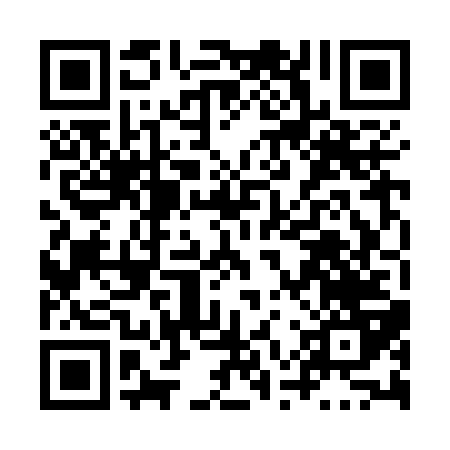 Prayer times for Pukaskwa Depot, Ontario, CanadaMon 1 Jul 2024 - Wed 31 Jul 2024High Latitude Method: Angle Based RulePrayer Calculation Method: Islamic Society of North AmericaAsar Calculation Method: HanafiPrayer times provided by https://www.salahtimes.comDateDayFajrSunriseDhuhrAsrMaghribIsha1Mon3:485:491:487:169:4711:472Tue3:485:491:487:169:4611:473Wed3:495:501:487:169:4611:474Thu3:495:511:487:169:4611:475Fri3:505:511:487:169:4511:476Sat3:505:521:497:159:4511:477Sun3:515:531:497:159:4411:468Mon3:515:541:497:159:4411:469Tue3:525:551:497:159:4311:4610Wed3:525:561:497:149:4211:4611Thu3:535:561:497:149:4211:4512Fri3:535:571:497:149:4111:4513Sat3:545:581:497:139:4011:4514Sun3:545:591:507:139:3911:4415Mon3:566:001:507:139:3811:4216Tue3:586:011:507:129:3811:4017Wed4:006:031:507:129:3711:3918Thu4:026:041:507:119:3611:3719Fri4:046:051:507:119:3511:3520Sat4:066:061:507:109:3411:3321Sun4:086:071:507:099:3311:3122Mon4:106:081:507:099:3111:2923Tue4:126:091:507:089:3011:2724Wed4:146:111:507:089:2911:2525Thu4:166:121:507:079:2811:2326Fri4:186:131:507:069:2711:2127Sat4:206:141:507:059:2511:1928Sun4:226:161:507:059:2411:1729Mon4:246:171:507:049:2311:1530Tue4:276:181:507:039:2111:1231Wed4:296:191:507:029:2011:10